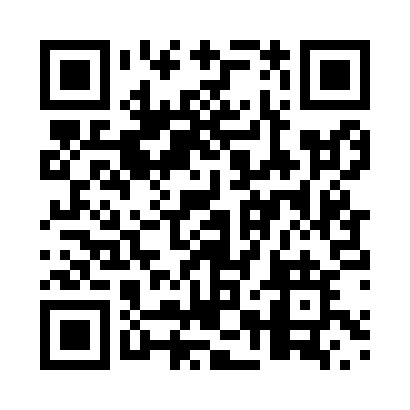 Prayer times for Rheault, Ontario, CanadaMon 1 Jul 2024 - Wed 31 Jul 2024High Latitude Method: Angle Based RulePrayer Calculation Method: Islamic Society of North AmericaAsar Calculation Method: HanafiPrayer times provided by https://www.salahtimes.comDateDayFajrSunriseDhuhrAsrMaghribIsha1Mon3:335:361:286:539:2011:232Tue3:345:361:286:539:2011:223Wed3:355:371:286:539:1911:214Thu3:365:381:296:539:1911:205Fri3:375:391:296:539:1911:206Sat3:395:391:296:529:1811:197Sun3:405:401:296:529:1811:188Mon3:415:411:296:529:1711:179Tue3:435:421:296:529:1711:1510Wed3:445:421:296:529:1611:1411Thu3:455:431:306:519:1511:1312Fri3:475:441:306:519:1511:1213Sat3:495:451:306:519:1411:1014Sun3:505:461:306:509:1311:0915Mon3:525:471:306:509:1311:0816Tue3:535:481:306:509:1211:0617Wed3:555:491:306:499:1111:0518Thu3:575:501:306:499:1011:0319Fri3:585:511:306:489:0911:0120Sat4:005:521:306:489:0811:0021Sun4:025:531:306:479:0710:5822Mon4:045:541:306:469:0610:5623Tue4:065:551:316:469:0510:5524Wed4:075:571:316:459:0410:5325Thu4:095:581:316:459:0310:5126Fri4:115:591:316:449:0210:4927Sat4:136:001:316:439:0010:4728Sun4:156:011:306:438:5910:4529Mon4:166:021:306:428:5810:4330Tue4:186:041:306:418:5710:4131Wed4:206:051:306:408:5510:39